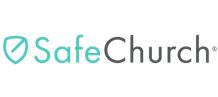 Employee Reference CheckSampleApplicant Name:  	Reference Name:  	Date of Contact: __ 	Method of Contact:TelephoneE-mailLetterReference’s Contact Information:	_ (phone number or e-mail or street address)Reference Type:Former EmployerFormer VolunteerPersonalOther: _ 	Organization: _	_How long have you known the applicant? Under what circumstances?What is your knowledge of this person’s work?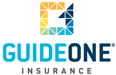 How would you describe this person’s manner of interacting with others?To your observation, is this person reliable and dependable?Were you ever made aware of any complaints or concerns about this person’s conduct on or off the job? If yes, please describe the circumstances.Do you recommend this person to work with	_ (modify as needed for position)?  Why or why not?Is this person eligible for re-hire at your organization? If no, why not?Additional Notes/Comments:Signed (Person checking reference):  	 Printed Name:  			                                                                                                              Date:  	(06.01.07)© 2010 GuideOne Center for Risk Management, LLC. All rights reserved.This material is for information only and is not intended to provide legal or professional advice.You are encouraged to consult with your own attorney or other expert consultants for a professional opinion specific to your situation.